.Music Alternative: Steeley Dan, Chain Lightening from cd Katy LiedCount in: After 32 counts on the words conscienceLarge step back, drag, ball change step fwd, anchor step, coaster ¼ crossBall change click, ball change ¼ turn right, rock replace, 1 ¼ turn left, (or ¼ chasse)Hitch, side touch, step touch, triple whole turn, coaster step.Walk, walk, prep turn step, rock replace triple whole turn backwards.START AGAIN AND ENJOY!Rock And A Smooth Place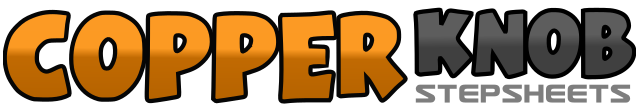 .......Count:32Wall:4Level:Intermediate.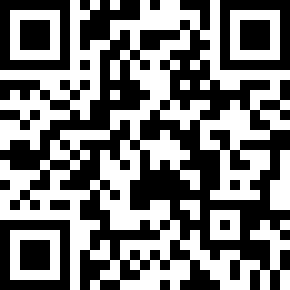 Choreographer:Masters In Line (UK) - September 2007Masters In Line (UK) - September 2007Masters In Line (UK) - September 2007Masters In Line (UK) - September 2007Masters In Line (UK) - September 2007.Music:The Hurt Inside - Gary Moore : (CD: Afterhours)The Hurt Inside - Gary Moore : (CD: Afterhours)The Hurt Inside - Gary Moore : (CD: Afterhours)The Hurt Inside - Gary Moore : (CD: Afterhours)The Hurt Inside - Gary Moore : (CD: Afterhours)........1 2Large step back on right, drag left up to right&3 4Step back on left, step fwd on right, step fwd on left5&6Step right behind left, replace weight onto left, step back right7&8Step back left, step right next to left, step left across right making 1/4 turn left&1 2Step right to right side, cross left over right, hold & click&3 4Step right to right side, cross left over right, make ¼ turn R stepping fwd R5 6Rock fwd left, replace weight back on right7&8Turn ½ turn left, step fwd L, turn ½ turn L stepping back on R, make ¼ turn left stepping L to left side, alternatively, make ¼ turn Left and chasse side1&2Hitch right knee up, step right to right side, touch left next to right3 4Step left to left side, touch right toe in front and slightly fwd of left5&6Triple whole turn right7&8Left side rock and cross1 2 3Walk fwd right, walk fwd left, walk fwd right (prepare to turn over right shoulder&4½ turn right step back on left, make ½ turn right step forward right5-6Press forward on left foot, recover to right7&8Make ½ turn let on left, ½ turn left back on right, step back left